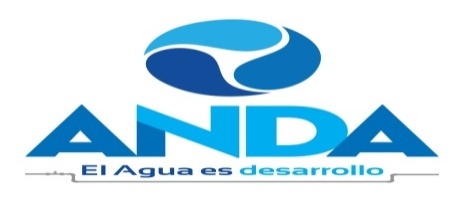 Administración Nacional de Acueductos y AlcantarilladosSan Salvador, El Salvador, C.A.CONTRATO DE SUMINISTRO DE BIENES N° 07/2016.COMPARACIÓN DE PRECIOS N° CP-06-2015/2358-OC-ESACTA NÚMERO 6 ACUERDO NÚMERO 5.1.4 DE FECHA 4 DE FEBRERO DE 2016Nosotros: MARCO ANTONIO FORTÍN HUEZO, de cincuenta y siete años de edad, Empresario, del domicilio de San Salvador, con Documento Único de Identidad Número cero un millón ochocientos setenta y nueve mil ochocientos cuarenta y siete- uno, con Tarjeta de Identificación Tributaria Número Nueve mil quinientos uno-Doscientos mil novecientos cincuenta y ocho-cero cero uno-cinco, actuando en mi carácter de Presidente de la Junta de Gobierno, en nombre y representación legal de la ADMINISTRACIÓN NACIONAL DE ACUEDUCTOS Y ALCANTARILLADOS, que puede abreviarse ANDA, Institución Autónoma, de Servicio Público, del domicilio de San Salvador, con Tarjeta de Identificación Tributaria Número Cero Seiscientos Catorce - Doscientos Diez Mil Ciento Veintitrés - Cero Cero Cinco - Nueve; y con Registro de Contribuyente del Impuesto a la Transferencia de Bienes Muebles y a la Prestación de Servicios Número Treinta y Dos Mil Ochocientos Cuatro - Nueve, que en el transcurso del presente instrumento se denominará “LA INSTITUCIÓN CONTRATANTE” o “ANDA” y OSWALDO ERNESTO SIFONTES COLOCHO, de cuarenta y seis años de edad, Empresario, del domicilio de San Salvador, Departamento de San Salvador; portador de mi Documento Único de Identidad número cero cero ochocientos cuarenta y cinco mil setecientos treinta y seis - seis; con Tarjeta de Identificación Tributaria número cero seiscientos catorce – ciento cincuenta mil cuatrocientos sesenta y nueve – cero cero uno - tres, actuando en calidad de Apoderado Administrativo Especial de la Sociedad STB COMPUTER, SOCIEDAD ANÓNIMA DE CAPITAL VARIABLE, que podrá abreviarse STB COMPUTER, S.A. DE C.V., de nacionalidad Salvadoreña, del Domicilio de San Salvador, Departamento de San Salvador, con Tarjeta de Identificación Tributaria número cero seiscientos catorce – ciento once mil doscientos cuatro – ciento uno - cuatro; y con Registro de Contribuyente del Impuesto a la Transferencia de Bienes Muebles y a la Prestación de Servicios número ciento sesenta y un mil ciento treinta y cinco - tres; quien en lo sucesivo de éste instrumento se me denominará “El PROVEEDOR”. Ambos comparecientes manifestamos: a) Ser de los datos de identificación consignados, b) Estar en el libre ejercicio de nuestros derechos civiles, y c) Que la representación que se ejercita es suficiente conforme a la ley y a nuestro juicio para la celebración de éste acto y que es nuestra voluntad suscribir el CONTRATO DE SUMINISTRO DE BIENES N° 07/2016 derivado de la Comparación de Precios N° CP-06-2015/2358-OC-ES, denominada “EQUIPAMIENTO DEL CENTRO DE CÓMPUTO PARA EL CENTRO DE FORMACIÓN INTEGRAL (C.F.I.) PARA OPERADORES DE SISTEMAS DE AGUA POTABLE Y SANEAMIENTO RURALES”, el cual se regulará conforme a las disposiciones de LAS POLÍTICAS PARA LA ADQUISICIÓN DE BIENES Y OBRAS FINANCIADOS POR EL BANCO INTERAMERICANO DE DESARROLLO (GN-2349-9), los Documentos de la Comparación de Precios N° CP-06-2015/2358-OC-ES, diseñados para esta contratación, lo que no hubiere sido previsto en las políticas, se aplicará lo establecido en la Ley de Adquisiciones y Contrataciones de la Administración Pública y su Reglamento y lo que no estuviere contemplado en la ley antes citada, se aplicará lo previsto en el Derecho Común y en especial a las obligaciones, condiciones y pactos establecidos en las siguientes cláusulas: PRIMERA: OBJETO DEL CONTRATO. El Proveedor se compromete al EQUIPAMIENTO DEL CENTRO DE CÓMPUTO PARA EL CENTRO DE FORMACIÓN INTEGRAL (C.F.I.) PARA OPERADORES DE SISTEMAS DE AGUA POTABLE Y SANEAMIENTO RURALES, que se detallan a continuación:En razón de lo cual ha aceptado la oferta del Proveedor para el suministro de dichos Bienes por la suma de SESENTA Y NUEVE MIL OCHOCIENTOS VEINTIOCHO DÓLARES DE LOS ESTADOS UNIDOS DE AMÉRICA CON TREINTA Y CINCO CENTAVOS DE DÓLAR ($69,828.35) que incluye el Impuesto a la Transferencia de Bienes Muebles y a la Prestación de Servicios. Dicho precio será pagado al Proveedor con fondos provenientes del Programa de Agua y Saneamiento Rural, Fondos del Convenio de donación FECASALC GRT/WS-12281-ES (en adelante denominado “Precio del Contrato”). Todo lo cual será suministrado durante el plazo y en la forma establecida en el presente contrato y la oferta técnica presentada por el Proveedor. Para el efecto de garantizar el cumplimiento del objeto del contrato, la Institución contratante podrá realizar todas las gestiones de control en los aspectos material, técnico, financiero, legal y contable que razonablemente considere necesarias con la finalidad de salvaguardar los intereses que persigue. El Proveedor garantiza que suministrará los equipos adjudicados completamente nuevo y de la misma calidad, o de mejores especificaciones a las originalmente ofertadas. SEGUNDA: ESTIPULACIONES GENERALES. (a) Que el Contratante ha solicitado al Proveedor el EQUIPAMIENTO DEL CENTRO DE CÓMPUTO PARA EL CENTRO DE FORMACIÓN INTEGRAL (C.F.I.) PARA OPERADORES DE SISTEMAS DE AGUA POTABLE Y SANEAMIENTO RURALES, definidos en éste Contrato (en lo sucesivo denominados los “bienes”); (b) Que el Proveedor, habiendo declarado al Comprador que cuenta con la capacidad y experiencia necesarias y, ha convenido en suministrar los bienes en los términos y condiciones estipulados en éste Contrato; (c) Que el Comprador ha recibido un financiamiento administrado por el Banco Interamericano de Desarrollo (en adelante denominado el “Banco”) para sufragar el precio de los Bienes, el Comprador se propone utilizar parte de los fondos de éste financiamiento para efectuar pagos elegibles bajo éste Contrato, quedando entendido que (i) el Banco sólo efectuará pagos a pedido del Comprador y previa aprobación por el Banco, (ii) dichos pagos estarán sujetos, en todos sus aspectos, a los términos y condiciones del Convenio de Financiamiento No Reembolsable de Inversión del Fondo Español de Cooperación para Agua y Saneamiento en América Latina y el Caribe Número GRT/WS-12281-ES;  y (iii) nadie más que el Comprador podrá tener derecho alguno en virtud del Contrato de Préstamo ni tendrá ningún derecho a reclamar fondos del financiamiento; d) ADMINISTRADOR DEL CONTRATO: La administración del presente Contrato por parte de ANDA, estará a cargo de la Coordinadora de la Gerencia de Sistemas y Comunidades Rurales, Inga. Reyna Beatriz Rodríguez de Castro, de conformidad a lo Acordado por la Honorable Junta de Gobierno, mediante Acta Número 6, Acuerdo 5.1.4, de fecha 4 de febrero de 2016, quien tendrá la responsabilidad de verificar que se cumplan todas las condiciones establecidas en este contrato y demás documentos contractuales, a través del seguimiento y control en todos los aspectos administrativos, financieros, legales y técnicos, asimismo, darle cumplimiento a lo establecidos en el Art. 82-Bis de la Ley de Adquisiciones y Contrataciones de la Administración Pública, y además otro trámite pertinente con la presente contratación,  e) SUPERVISOR DEL CONTRATO. El supervisor del presente contrato, será la persona designada por el (los) administrador (es) del mismo. El nombramiento del supervisor del presente contrato, deberán ser remitidos a la UACI, a más tardar dos días hábiles después de recibido el presente contrato; y f) CARGA, TRANSPORTE Y DESCARGA: Él Proveedor deberá tomar todas las precauciones necesarias para evitar daños físicos en los productos durante la carga, transporte, descarga o manejo en general y responder por daños sufridos en éstos o causados a terceros hasta la recepción a entera satisfacción. TERCERA: DOCUMENTOS CONTRACTUALES. Los siguientes documentos constituyen el Contrato entre el Contratante y el Proveedor, y serán leídos e interpretados como parte integral del Contrato: (a) Este Contrato; b) La nota Justificativa de la Compra y sus anexos; c) Los Documentos de la Comparación de Precios N° CP-06-2015/2358-OC-ES; d) Las Enmiendas a las Especificaciones Técnicas de la Comparación de Precios en su caso, si las hubiese; e) La oferta del Proveedor y sus documentos; f) El Acta Número 6, acuerdo número 5.1.4, de fecha 4 de febrero de 2016, que contiene  de Adjudicación parcial emitida por  de Gobierno de ANDA; g) Las Resoluciones Modificativas que se suscriban respecto de este contrato, en su caso; e i) las Garantías (en su caso). En caso de controversia entre los documentos contractuales y este Contrato, prevalecerán los términos pactados en este último. CUARTA: PLAZO. El Proveedor se obliga a entregar el Suministro objeto del presente contrato según su oferta, en el plazo de hasta CUARENTA Y CINCO DÍAS HÁBILES, contados a partir del día siguiente en que reciba la copia del contrato certificado por Notario, obligándose a cumplir con las condiciones establecidas en los documentos contractuales referidos en la cláusula Tercera, el cual podrá ser prorrogado de conformidad a lo prescrito en el Art. 86 y 92 de la LACAP. QUINTA: PRECIO. El precio por el suministro objeto del presente contrato es por el monto de SESENTA Y NUEVE MIL OCHOCIENTOS VEINTIOCHO DÓLARES DE LOS ESTADOS UNIDOS DE AMÉRICA CON TREINTA Y CINCO CENTAVOS DE DÓLAR ($69,828.35), que incluye el Impuesto a la Transferencia de Bienes Muebles y a la Prestación de Servicios. SEXTA: FORMA DE PAGO. El pago del suministro se efectuará con base a la entrega,  para tal efecto el Contratista deberá presentar en la Gerencia Ejecutora de Programas Fondos BID/AECID los siguientes documentos:  a) Factura de Consumidor Final a nombre de ANDA / FECASALC GRT/WS-12281-ES; b) copia del contrato certificada por Notario(solamente para el primer pago cuando aplique); c) copia del acta de recepción del suministro; y d) el original del ingreso del suministro al almacén que recibió los bienes. El pago se realizará en moneda de curso legal, a través de la Gerencia Ejecutora de Programas de Agua y Saneamiento Fondos BID/AECID, ubicada en el Edificio Administrativo de ANDA, en un plazo no excediendo los 30 días  y posteriores a la recepción de la documentación de respaldo para los respectivos cobros. SEPTIMA: FORMA DE ENTREGA Y RECEPCIÓN DEL SUMINISTRO. De conformidad a lo establecido en romano X de los documentos de Comparación de Precios Número CP-06-2015/2358-OC-ES, El suministro deberá ser entregado en el Almacén No. 1, ubicado en Final Av. Peralta y Boulevard Doctor Arturo Castellanos,  San Salvador, asimismo, deberá presentar toda la documentación técnica de respaldo de los bienes contratados, tales como: Garantía de Fabricante y Genuinidad de Partes, de conformidad con los documentos de la Comparación de Precios y la oferta del proveedor, dichas entregas serán dentro del plazo establecido en la Cláusula Cuarta.  La recepción del suministro se efectuará de conformidad a lo que establece el Art. 121 de la LACAP. OCTAVA: COMPROMISO PRESUPUESTARIO. La Institución Contratante hace constar que el presente contrato será financiado con el Programa de Agua y Saneamiento Rural, Fondos del Convenio de donación FECASALC GRT/WS-12281-ES. NOVENA: GARANTIAS. Para garantizar el cumplimiento de las obligaciones emanadas del presente contrato, el Proveedor se obliga a presentar a la institución contratante las garantías siguientes: a) GARANTIA DE CUMPLIMIENTO DE CONTRATO: El Proveedor se obliga a presentar a la institución contratante dentro del plazo de CINCO DÍAS HÁBILES posteriores al recibo de este contrato certificado por Notario, una fianza o garantía bancaria o cheque certificado o de caja equivalente al DIEZ POR CIENTO (10%), del valor total del contrato, que garantice que cumplirá con la total entrega del Suministro de los Bienes objeto de este contrato en el plazo establecido en la Cláusula Cuarta y que será entregado y recibido a entera satisfacción de la Institución contratante. Esta Garantía se incrementará en la misma proporción en que el valor del contrato llegase a aumentar y su vigencia será igual al plazo contractual más SESENTA DÍAS CALENDARIO, adicionales. En caso de comprobarse defectos o irregularidades, ANDA requerirá al Proveedor para que las subsane en el plazo de diez días calendario. Si el Proveedor no subsana los defectos o irregularidades en dicho término, éste se tendrá por incumplido, pudiendo ANDA corregirlos a través de un tercero o por cualquier otra forma, cargando el costo de ello al Proveedor, el cual será deducido de cualquier suma que se le adeude, haciendo efectiva la garantía respectiva, sin perjuicio de la caducidad del contrato con responsabilidad para el Proveedor. Lo anterior no impedirá la imposición de las multas que correspondan; y B) GARANTÍA DE BUENA CALIDAD DEL SUMINISTRO: El Proveedor deberá presentar a satisfacción de ANDA, dentro del plazo de cinco (5) días hábiles después de la Recepción Final, una garantía equivalente al DIEZ POR CIENTO (10%) del monto total del contrato, a satisfacción de ANDA, para asegurar que responderá por cualquier falla o desperfecto del Suministro.  La vigencia de ésta garantía será de UN (1) AÑO y se contará a partir de la recepción final del Suministro de los bienes objeto del presente contrato. ANDA únicamente aceptará Fianzas emitidas por una Institución Bancaria Privada, Compañía Aseguradora, Afianzadora o Sociedades de Garantía Recíproca, debidamente autorizadas por la Superintendencia del Sistema Financiero de El Salvador y que cuenten con calificación de Riesgo categoría desde A hasta AAA, emitida por la Superintendencia del Sistema Financiero de El Salvador; o de institución Bancaria Estatal o Sociedades de Garantía Recíproca, las cuales deberán ser aceptadas por La Institución Contratante, y  presentadas a la UACI de ANDA para su debida revisión juntamente con dos copias certificadas por Notario. DÉCIMA: MEDIDAS CONTRA EL FRAUDE Y LA CORRUPCIÓN. El Banco exige a todos los prestatarios (incluyendo los beneficiarios de donaciones), organismos ejecutores y organismos contratantes, al igual que a todas las firmas, entidades o personas oferentes por participar o participando en proyectos financiados por el Banco incluyendo, entre otros, solicitantes, oferentes, contratistas, consultores y concesionarios (incluyendo sus respectivos funcionarios, empleados y representantes), observar los más altos niveles éticos y denunciar al Banco todo acto sospechoso de fraude o corrupción del cual tenga conocimiento o sea informado, durante el proceso de selección y las negociaciones o la ejecución de un contrato. Los actos de fraude y corrupción están prohibidos. Fraude y corrupción comprenden actos de: (a) práctica corruptiva; (b) práctica fraudulenta; (c) práctica coercitiva; y (d) práctica colusoria. Las definiciones que se transcriben a continuación corresponden a los tipos más comunes de fraude y corrupción, pero no son exhaustivas. Por esta razón, el Banco también adoptará medidas en caso de hechos o denuncias similares relacionadas con supuestos actos de fraude y corrupción, aunque no estén especificados en la lista siguiente. El Banco aplicará en todos los casos los procedimientos establecidos en esta Cláusula DECIMA CUARTA de este Contrato El Banco define, para efectos de esta disposición,  los términos que figuran a continuación: (a) Una práctica corruptiva consiste en ofrecer, dar, recibir o solicitar, directa o indirectamente, algo de valor para influenciar indebidamente las acciones de otra parte;(b) Una práctica fraudulenta es cualquier acto u omisión, incluyendo la tergiversación de hechos y circunstancias, que deliberadamente o por negligencia grave, engañe, o intente engañar, a alguna parte para obtener un beneficio financiero o de otra índole o para evadir una obligación;(c) Una práctica coercitiva consiste en perjudicar o causar daño, o amenazar con perjudicar o causar daño, directa o indirectamente, a cualquier parte o a sus bienes para influenciar en forma indebida las acciones de una parte; y(d) Una práctica colusoria es un acuerdo entre dos o más partes realizado con la intención de alcanzar un propósito indebido, incluyendo influenciar en forma indebida las acciones de otra parte; DÉCIMA PRIMERA: SANCIONES. Si se comprueba que, de conformidad con los procedimientos administrativos del Banco, cualquier firma, entidad o persona actuando como oferente o participando en un proyecto financiado o administrador por el Banco incluyendo, entre otros, prestatarios, oferentes, proveedores, contratistas, subcontratistas, consultores y concesionarios, organismos ejecutores u organismos contratantes (incluyendo sus respectivos funcionarios, empleados y representantes) ha cometido un acto de fraude o corrupción, el Banco podrá:(a) decidir no financiar ninguna propuesta de adjudicación de un contrato o de un contrato adjudicado para la adquisición de bienes o la contratación de obras  financiadas por el Banco;(b) suspender los desembolsos de la operación, si se determina, en cualquier etapa, que existe evidencia suficiente para comprobar el hallazgo de que un empleado, agente o representante del Prestatario, el Organismo Ejecutor o el Organismo Contratante ha cometido un acto de fraude o corrupción;(c) cancelar y/o acelerar el pago de una parte del préstamo o de la donación relacionada inequívocamente con un contrato, cuando exista evidencia de que el representante del Prestatario, o Beneficiario de una donación, no ha tomado las medidas correctivas adecuadas en un plazo que el Banco considere razonable y de conformidad con las garantías de debido proceso establecidas en la legislación del país Prestatario;(d) emitir una amonestación en el formato de una carta formal de censura a la conducta de la firma, entidad o individuo;(e) declarar a una persona, entidad o firma inelegible, en forma permanente o por determinado período de tiempo, para que se le adjudiquen o participe en contratos bajo proyectos financiados por el Banco, excepto bajo aquellas condiciones que el Banco considere apropiadas;(f) remitir el tema a las autoridades pertinentes encargadas de hacer cumplir las leyes; y/o(g) imponer otras sanciones que considere apropiadas bajo las circunstancias del caso, incluyendo la imposición de multas que representen para el Banco un reembolso de los costos vinculados con las investigaciones y actuaciones. Dichas sanciones podrán ser impuestas en forma adicional o en sustitución de otras sanciones. El Banco ha establecido procedimientos administrativos para los casos de denuncias de  fraude y corrupción dentro del proceso de adquisiciones o la ejecución de un contrato financiado por el Banco, los cuales están disponibles en el sitio virtual del Banco (www.iadb.org). Para tales propósitos cualquier  denuncia  deberá  ser  presentada a la Oficina de Integridad Institucional del Banco (OII) para la realización de la correspondiente investigación. Las denuncias podrán ser presentadas confidencial o anónimamente. Los pagos estarán expresamente condicionados a que la participación de los Oferentes en el proceso de adquisiciones se haya llevado de acuerdo con las políticas del Banco aplicables en materia de fraude y corrupción que se describen en esta Cláusula. La imposición de cualquier medida que sea tomada por el Banco podrá hacerse de forma pública o privada, de acuerdo con las políticas del Banco. El Banco tendrá el derecho a exigir que en los contratos financiados con un préstamo o donación del Banco, se incluya una disposición que exija que los Oferentes, proveedores, contratistas, subcontratistas, consultores y concesionarios permitan al Banco revisar sus cuentas y registros y cualquier otros documentos relacionados con la presentación de propuestas y con el cumplimiento del contrato y someterlos a una auditoría por auditores designados por el Banco. DÉCIMA SEGUNDA: DERECHOS DE AUDITORÍA. Para estos efectos, el Banco tendrá el derecho a exigir que se incluya en contratos financiados  o administrados con un préstamo del Banco una disposición que requiera que los Oferentes, proveedores, contratistas, subcontratistas, consultores y concesionarios: (i) conserven todos los documentos y registros relacionados con los proyectos financiados por el Banco por un período de tres (3) años luego de terminado el trabajo contemplado en el respectivo contrato; y (ii) entreguen  todo documento necesario para la investigación de denuncias de fraude o corrupción, y pongan a disposición del Banco los empleados o agentes de los oferentes, proveedores, contratistas, subcontratistas, consultores y concesionarios que tengan conocimiento del proyecto financiado por el Banco para responder las consultas provenientes de personal del Banco o de cualquier investigador, agente, auditor o consultor apropiadamente designado para la revisión o auditoría de los documentos. Si el Oferente, proveedor, contratista, subcontratista, consultor o concesionario incumple el requerimiento del Banco, o de cualquier otra forma obstaculiza la revisión del asunto por parte del Banco, el Banco, bajo su sola discreción, podrá tomar medidas apropiadas contra el Oferente, proveedor, contratista, subcontratista, consultor o concesionario. El Proveedor declara y garantiza: (a) que han leído y entendido la prohibición sobre actos de fraude y corrupción dispuesta por el Banco y se obligan a observar las normas pertinentes;(b) que no han incurrido en ninguna infracción de las políticas sobre fraude y corrupción descritas en este documento;(c) que no han tergiversado ni ocultado ningún hecho sustancial durante los procesos de adquisición o negociación del contrato o cumplimiento del contrato;(d) que ninguno de sus directores, funcionarios o accionistas principales han sido declarados inelegibles para que se les adjudiquen contratos financiados por el Banco, ni han sido declarados culpables de delitos vinculados con fraude o corrupción; (e) que ninguno de sus directores, funcionarios o accionistas principales han sido director, funcionario o accionista principal de ninguna otra compañía o entidad que haya sido  declarada inelegible para que se le adjudiquen contratos financiados por el Banco o ha sido declarado culpable de un delito vinculado con fraude o corrupción;(f) que han declarado todas las comisiones, honorarios de representantes, pagos por servicios de facilitación o acuerdos para compartir ingresos relacionados con el contrato o el contrato financiado por el Banco; (g) que reconocen que el incumplimiento de cualquiera de  estas garantías constituye el fundamento para la imposición por el Banco de cualquiera o de un conjunto de medidas que se describen en la Cláusula Décima Quinta de este Contrato. DÉCIMA TERCERA: PENALIDADES. A) MULTAS POR RETRASO: Cuando el Proveedor incurra en mora en el cumplimiento de sus obligaciones contractuales por causas imputables al mismo, podrá imponerse el pago de una multa por cada día de retraso, de conformidad a los siguientes criterios: En los primeros treinta días calendario de retraso, la cuantía de la multa diaria será del cero punto uno por ciento del valor total del contrato. En los siguientes treinta días calendario de retraso, la cuantía de la multa diaria será del cero punto ciento veinticinco por ciento del valor total del contrato. Los siguientes días calendario de retraso, la cuantía de la multa diaria será del cero punto quince por ciento del valor total del contrato. Cuando el total del valor del monto acumulado por multa, represente hasta el doce por ciento del valor total del contrato, procederá la caducidad del mismo, debiendo hacer efectiva la garantía de cumplimiento de contrato. El porcentaje de la multa previamente establecido, será aplicable al monto total del contrato incluyendo los incrementos y adiciones, si se hubieren hecho. La multa establecida en los incisos anteriores, será fijada proporcionalmente de acuerdo al valor total del avance correspondiente dentro de la respectiva programación de la ejecución de las obligaciones contractuales, siempre que éstas puedan programarse en diversas etapas. En el presente contrato, los porcentajes previamente fijados para la multa, será aplicable únicamente sobre el valor de los suministros que se hubieren dejado de entregar por el incumplimiento parcial del mismo. Las multas anteriores se determinarán con audiencia del Proveedor, debiendo exigir el pago de las mismas, una vez sean declaradas en firme. B) LIQUIDACIONES POR DAÑOS Y PERJUICIOS: El valor de la liquidación por daños y perjuicios será: 1% sobre el monto total de lo contratado por cada semana de demora hasta la entrega de los bienes; el monto máximo de dicha liquidación por daños y perjuicios será del 10% SOBRE EL MONTO TOTAL DE LO CONTRATADO. DÉCIMA CUARTA: RESOLUCIÓN DE CONTROVERSIAS. El Comprador y el Proveedor harán todo lo posible para resolver amigablemente mediante negociaciones directas informales, cualquier desacuerdo o controversia que se haya suscitado entre ellos en virtud o en referencia al Contrato. Si después de transcurridos veintiocho (28) días calendario las partes no han podido resolver la controversia o diferencia mediante dichas consultas mutuas, entonces el Comprador o el Proveedor podrá informar a la otra parte sobre sus intenciones de iniciar un  proceso  de arbitraje con respecto al asunto en disputa, conforme a las disposiciones que se indican a continuación; no se podrá iniciar un proceso de arbitraje con respecto a dicho asunto si no se ha emitido la mencionada notificación. Cualquier controversia o diferencia respecto de la cual se haya notificado la intención de iniciar un proceso de arbitraje de conformidad con ésta cláusula, se resolverá definitivamente mediante arbitraje. Los reglamentos de los procedimientos para los procesos de arbitraje, serán: (a) Contrato con un Proveedor extranjero: Cualquier disputa, controversia o reclamo generado por o en relación con éste Contrato, o por incumplimiento, cesación, o anulación del mismo, deberán ser resueltos mediante arbitraje de conformidad con el Reglamento de Arbitraje vigente de la Comisión de las Naciones Unidas para el derecho mercantil internacional CNUDMI/UNCITRAL. (b) Contratos con Proveedores ciudadanos del país del Comprador: En el caso de alguna controversia entre el Comprador y el Proveedor que es un ciudadano del país del Comprador, la controversia deberá ser sometida a arbitraje de acuerdo con las leyes del país del Comprador. DÉCIMA QUINTA: RECURSOS PARA EL PAGO DE LOS BIENES. La Institución Contratante hace constar que el presente contrato será financiado con fondos del Convenio de Donación FECASALC GRT/WS-12281-ES, en el marzo del Programa de Agua y Saneamiento Rural. DÉCIMA SEXTA: NOTIFICACIONES. Todas las notificaciones referentes a la ejecución de éste contrato, serán válidas solamente cuando sean hechas por escrito a las direcciones de las partes contratantes, para cuyos efectos las partes señalamos como lugar para recibir notificaciones los siguientes: la ANDA o el Comprador, en la UACI cuyas oficinas están ubicadas en Colonia Libertad, Avenida Don Bosco, Edificio ANDA, San Salvador; y El Proveedor, en Alameda Roosevelt y 57 avenida norte número 2940, San Salvador, El Salvador, cualquier cambio en dichas direcciones deberá ser comunicado por escrito entre las partes. En fe de lo cual firmamos éste contrato en la ciudad de San Salvador, a los diecisiete días del mes de febrero de dos mil dieciséis. En la ciudad y departamento de San Salvador, a las ocho horas con cincuenta y cinco minutos del día diecisiete de febrero de dos mil dieciséis. Ante Mí, MARILENA DUARTE URRUTIA, Notario, de éste domicilio, comparecen los señores: MARCO ANTONIO FORTÍN HUEZO, de cincuenta y siete años de edad, Empresario, del domicilio de San Salvador, a quien conozco e identifico por medio de su Documento Único de Identidad Número cero un millón ochocientos setenta y nueve mil ochocientos cuarenta y siete - uno, con Tarjeta de Identificación Tributaria número nueve mil quinientos uno – doscientos mil novecientos cincuenta y ocho – cero cero uno – cinco, en su calidad de Presidente de la Junta de Gobierno y Representante Legal de la ADMINISTRACIÓN NACIONAL DE ACUEDUCTOS Y ALCANTARILLADOS, que se abrevia ANDA, institución Autónoma de Servicio Público, de éste domicilio, con Tarjeta de Identificación Tributaria Número cero seiscientos catorce-doscientos diez mil ciento veintitrés - cero cero cinco - nueve; con Registro de Contribuyente del Impuesto a la Transferencia de Bienes Muebles y a la Prestación de Servicios número treinta y dos mil ochocientos cuatro - nueve; personería que al final relacionaré; y OSWALDO ERNESTO SIFONTES COLOCHO, de cuarenta y seis años de edad, Empresario, del domicilio de San Salvador, Departamento de San Salvador; a quien no conozco pero identifico por medio de su Documento Único de Identidad número cero cero ochocientos cuarenta y cinco mil setecientos treinta y seis - seis; con Tarjeta de Identificación Tributaria número cero seiscientos catorce – ciento cincuenta mil cuatrocientos sesenta y nueve – cero cero uno - tres, actuando en calidad de Apoderado Administrativo Especial de la Sociedad STB COMPUTER, SOCIEDAD ANÓNIMA DE CAPITAL VARIABLE, que podrá abreviarse STB COMPUTER, S.A. DE C.V., de nacionalidad Salvadoreña, del Domicilio de San Salvador, Departamento de San Salvador, con Tarjeta de Identificación Tributaria número cero seiscientos catorce – ciento once mil doscientos cuatro – ciento uno - cuatro; y con Registro de Contribuyente del Impuesto a la Transferencia de Bienes Muebles y a la Prestación de Servicios número ciento sesenta y un mil ciento treinta y cinco - tres; personería que al final diré; y ME DICEN: que reconocen como suyas las firmas que anteceden, así como los términos, pactos, obligaciones y condiciones consignadas en el anterior documento que contiene un CONTRATO DE SUMINISTRO DE BIENES, derivado del proceso de Comparación de Precios Número CP-Cero Seis-Dos Mil Quince/Dos Mil Trescientos Cincuenta y Ocho-OC-ES, denominada “EQUIPAMIENTO DEL CENTRO DE CÓMPUTO PARA EL CENTRO DE FORMACIÓN INTEGRAL (C.F.I.) PARA OPERADORES DE SISTEMAS DE AGUA POTABLE Y SANEAMIENTO RURALES”; por medio del cual el segundo de los comparecientes en el carácter indicado, se ha obligado al EQUIPAMIENTO DEL CENTRO DE CÓMPUTO PARA EL CENTRO DE FORMACIÓN INTEGRAL (C.F.I.) PARA OPERADORES DE SISTEMAS DE AGUA POTABLE Y SANEAMIENTO RURALES, de acuerdo a lo descrito en la cláusula primera del referido contrato, todo de conformidad a las Condiciones y Especificaciones Técnicas establecidos previamente en el Proceso de Comparación de Precios Número CP-Cero Seis-Dos Mil Quince/Dos Mil Trescientos Cincuenta y Ocho-OC-ES y precios contenidos en la oferta del Proveedor. El precio total por el Suministro de bienes objeto del presente contrato se fija en la cantidad de SESENTA Y NUEVE MIL OCHOCIENTOS VEINTIOCHO DÓLARES DE LOS ESTADOS UNIDOS DE AMÉRICA CON TREINTA Y CINCO CENTAVOS DE DÓLAR, que incluye el Impuesto a la Transferencia de Bienes Muebles y a la Prestación de Servicios; y que será cancelado de acuerdo a lo estipulado en la cláusula sexta del mencionado contrato. El plazo para suministrar los bienes objeto del presente contrato según la oferta del proveedor, es de cuarenta y cinco días hábiles, contados a partir del día siguiente en que El Proveedor reciba la copia del contrato certificada por Notario.  Así se expresaron los otorgantes, a quienes expliqué los efectos legales de la presenta Acta Notarial que consta de dos hojas útiles, y Yo, la Suscrita Notario DOY FE: a) de que las firmas puestas al final del anterior documento son auténticas por haber sido reconocidas por los comparecientes a mi presencia; b) de que los comparecientes declaran reconocer las obligaciones derivadas del expresado contrato, así como todo el contenido de dicho documento; c) de ser legítimas y suficientes las personerías de los comparecientes, por haber tenido a la vista: I) Por la Administración Nacional de Acueductos y Alcantarillados: i) El Decreto del Directorio Cívico Militar número TRESCIENTOS CUARENTA Y UNO, del diecisiete de octubre de mil novecientos sesenta y uno, publicado en el Diario Oficial número CIENTO NOVENTA Y UNO del Tomo CIENTO NOVENTA Y TRES del diecinueve de octubre del referido año, por medio del cual se creó la ADMINISTRACIÓN NACIONAL DE ACUEDUCTOS Y ALCANTARILLADOS, ANDA; como una Institución Autónoma de Servicio Público, con personalidad jurídica y de éste domicilio, estipulándose que el Presidente de la Junta de Gobierno tendrá la representación Judicial y Extrajudicial de la misma, quien comprobará su personería con la transcripción de su nombramiento; ii) Trascripción del Acuerdo de la Presidencia de la República Número TRESCIENTOS SETENTA Y SEIS, de fecha catorce de julio de dos mil quince, publicado en el Diario Oficial Número CIENTO VEINTINUEVE, Tomo CUATROCIENTOS OCHO, de fecha dieciséis de julio de dos mil quince, en la que consta que el señor Presidente de la República en uso de sus facultades legales y de conformidad a lo establecido en los artículos seis inciso primero, letra a) y doce inciso final de la Ley de la Administración Nacional de Acueductos y Alcantarillados, nombró al Ingeniero Marco Antonio Fortín Huezo, Presidente de la Junta de Gobierno de la Administración Nacional de Acueductos y Alcantarillados - ANDA, para un período legal de funciones de DOS AÑOS a partir del día veintiocho de julio de dos mil quince; iii) Acta número Seis, Acuerdo número  CINCO punto UNO punto CUATRO, tomado en Sesión Ordinaria celebrada el día cuatro de febrero de dos mil dieciséis, emitido por la Junta de Gobierno, que contiene la Resolución de Adjudicación Parcial, por medio de la cual se autoriza al señor Presidente de la Administración Nacional de Acueductos y Alcantarillados, ANDA, para firmar el contrato que se reconoce por medio de la presente Acta Notarial; II) Por STB COMPUTER, SOCIEDAD ANÓNIMA DE CAPITAL VARIABLE: i) Testimonio de la Escritura Pública de Poder Administrativo Especial, otorgado en la ciudad de San Salvador, a las ocho horas con treinta minutos del día catorce de septiembre de dos mil catorce, ante los oficios Notariales de Ernesto Todashi Escobar Cruz, inscrito en el Registro de Comercio el día veintiuno de octubre de dos mil catorce, al Número Once del Libro Un Mil Seiscientos Sesenta y Seis, del Registro de otros Contratos Mercantiles, en la que consta que el Señor Benjamín José Sancho Carbajal, en su calidad de Representante Legal de la Sociedad, confirió Poder amplio y suficiente a favor del Señor Oswaldo Ernesto Sifontes Colocho, facultándolo para otorgar contratos como el presente, en dicho poder el Notario autorizante dio fe de la naturaleza y de la existencia legal de la Sociedad y de la personería jurídica del representante legal de la misma. Y leído que hube íntegramente en un solo acto sin interrupción todo lo escrito, manifiestan su conformidad, ratifican su contenido y firmamos. DOY FE. ÍtemDescripción UnidadCantidadPrecio UnitarioMonto Total sin IVA1Computadoras de escritorio básicaC/U24$799.00$19,176.002Computadoras de escritorio avanzadaC/U3$1,586.00$4,758.003Computadoras PortátilesC/U2$1,495.00$2,990.004UPS para computadoras de escritorioC/U27$75.00$2,025.005Impresor de tintaC/U1$309.00$309.007Switch de Distribución de 48 puertosC/U1$1,699.00$1,699.009Televisores LEDC/U5$1,305.00$6,525.0012Software Antivirus29$37.00$1,073.0013OfficeStd  OLP NL Gov7$275.00$1,925.0014OfficeProPlus  OLP NL Gov29$410.00$11,890.0015CoreCAL LicSAPk OLP NL Gov UsrCAL29$325.00$9,425.00SUB-TOTALSUB-TOTALSUB-TOTALSUB-TOTALSUB-TOTAL$61,795.00IVAIVAIVAIVAIVA$8,033.35TOTAL CON IVA INCLUIDOTOTAL CON IVA INCLUIDOTOTAL CON IVA INCLUIDOTOTAL CON IVA INCLUIDOTOTAL CON IVA INCLUIDO$69,828.35Marco Antonio Fortín HuezoPresidente - ANDAMarco Antonio Fortín HuezoPresidente - ANDAOswaldo Ernesto Sifontes ColochoProveedorMarco Antonio Fortín HuezoPresidente - ANDAOswaldo Ernesto Sifontes ColochoProveedor